О формировании и ведении перечня объектов (территорий), подлежащих антитеррористической защищённости, находящихся в муниципальной собственности Североуральского городского округаВ соответствии с Федеральным законом от 06 октября 2003 года
№ 131-ФЗ «Об общих принципах организации местного самоуправления 
в Российской Федерации», пунктом 4 статьи 5.2 Федерального закона от 06 марта 2006 года № 35-ФЗ «О противодействии терроризму», с целью организации работы по реализации государственной политики в сфере профилактики терроризма, минимизации и (или) ликвидации последствий его проявлений на территории Североуральского городского округа, Администрация Североуральского городского округа  ПОСТАНОВЛЯЕТ: 1. Утвердить Порядок формирования и ведения перечня объектов (территорий), подлежащих антитеррористической защищённости, находящихся в муниципальной собственности Североуральского городского округа (далее - Порядок) (прилагается).2. Руководителям муниципальных учреждений и предприятий Североуральского городского округа направлять уведомления о включении объектов (территорий), находящихся в муниципальной собственности Североуральского городского округа, в перечень объектов (территорий), подлежащих антитеррористической защищенности, находящихся в муниципальной собственности Североуральского городского округа Главе Североуральского городского округа.3. Контроль за исполнением настоящего постановления возложить на исполняющего обязанности Заместителя Главы Администрации Североуральского городского округа Ж.А. Саранчину.4. Разместить настоящее постановление на официальном сайте Североуральского городского округа.ГлаваСевероуральского городского округа                                                В.П. МатюшенкоУТВЕРЖДЕНпостановлением Администрации Североуральского городского округа от 26.08.2019 № 874«О формировании и ведении перечня объектов и территорий, подлежащих антитеррористической защищенности, находящихся в муниципальной собственности Североуральского городского округа»ПОРЯДОКформирования и ведения перечня объектов (территорий), подлежащих антитеррористической защищённости, находящихся в муниципальной собственности Североуральского городского округа 1. Настоящий Порядок устанавливают правила формирования и ведения перечня объектов (территорий), подлежащих антитеррористической защищённости, находящихся в муниципальной собственности Североуральского городского округа (далее - перечень).2. Перечень формируется и ведется лицом, ответственным за сбор, обобщение и учёт сведений о состоянии категорирования, паспортизации и антитеррористической защищённости объектов (территорий), находящихся в муниципальной собственности Североуральского городского округа, назначенным в установленном порядке.3. Включению в перечень подлежат объекты (территории), находящиеся в муниципальной собственности Североуральского городского округа (далее – объекты (территории), которым присвоена категория по степени опасности, в соответствии с порядком организации и проведения работ в области обеспечения антитеррористической защищённости объектов (территорий) по направлениям деятельности, утверждённых постановлениями Правительства Российской Федерации (далее - категорированные объекты).4. Решение о включении объекта (территории) в перечень принимается:1) в отношении функционирующих (эксплуатируемых) объектов (территорий) - в течение 30 дней со дня утверждения Администрацией Североуральского городского округа формы перечня;2) при вводе в эксплуатацию нового объекта (территории) - в течение 30 дней со дня окончания необходимых мероприятий по его вводу в эксплуатацию.5. Перечень содержит следующие сведения о категорированных объектах (территориях):1) порядковый номер категорированного объекта;2) дата внесения в перечень сведений (изменения сведений) о категорированном объекте (территории);3) полное и сокращённое (если имеется) наименование юридического лица (правообладателя) объекта (территории), 4) наименование категорированного объекта;5) адрес (место нахождения) и контактные телефоны объекта (территории),  6) основание присвоения категории объекту (территории) (№ постановления Правительства Российской Федерации по сферам деятельности);7) дата присвоения категории объекту(территории) (акта обследования);8) категория опасности категорированного объекта (территории);9) дата утверждения паспорта безопасности категорированного объекта (территории);10) фамилия, имя, отчество руководителя и контактный телефон категорированного объекта (территории);5. Перечень ведется по форме согласно Приложению № 1 к настоящему Порядку. 6. Перечень формируется и ведется на электронных и бумажных носителях. При несоответствии записей на бумажных носителях записям на электронных носителях приоритетное значение имеют сведения, зафиксированные на бумажных носителях.7. Перечень на бумажных носителях ведется непрерывно на листах формата А4 в альбомном формате, страницы нумеруются и прошивается, подписывается лицом, ответственным за сбор, обобщение и учёт сведений о состоянии категорирования, паспортизации и антитеррористической защищённости объектов (территорий), находящихся в муниципальной собственности Североуральского городского округа, назначенным в установленном порядке.8. Основанием для включения категорированного объекта (территории) в перечень, изменения сведений о категорированном объекте, содержащихся в перечне, а также исключения объекта из перечня является письменное уведомление, направляемое Главе Североуральского городского округа. Форма уведомления представлена в приложении № 2 к настоящему Порядку.9. Уведомление должно содержать следующие сведения о категорированных объектах (территориях):1) порядковый номер категорированного объекта (территории);2) дата внесения в перечень сведений (изменения сведений) о категорированном объекте (территории);3) полное и сокращённое (если имеется) наименование юридического лица (правообладателя), 4) наименование категорированного объекта (территории);5) адрес (место нахождения) и контактные телефоны объекта (территории);  6) основание присвоения категории объекту (территории) (№ постановления Правительства Российской Федерации по сферам деятельности);7) дата присвоения категории объекту (акта обследования);8) категория опасности категорированного объекта (территории);9) дата утверждения паспорта безопасности категорированного объекта (территории);10) фамилия имя отчество руководителя и контактный телефон категорированного объекта (территории).10. Включение категорированного объекта в перечень, изменение сведений о категорированном объекте (территории), содержащихся в перечне, а также исключение категорированного объекта (территории) из перечня осуществляются в течение 10 дней с даты получения уведомления.11. Указанный перечень является документом, содержащим служебную информацию ограниченного доступа, и имеет пометку «Для служебного пользования».12. Предоставление информации, содержащейся в перечне, осуществляется на безвозмездной основе с соблюдением требований законодательства Российской Федерации, в том числе Закона Российской Федерации от 21 июля 1993 № 5485-1 «О государственной тайне», на электронных и бумажных носителях Администрацией Североуральского городского округа, по запросам органов государственной власти Российской Федерации, органов государственной власти Свердловской области, органов местного самоуправления Североуральского городского округа, юридических лиц, владеющих на праве оперативного управления или на ином законном основании категорированным объектом (территорией), в месячный срок с даты поступления обращения.Приложение № 1  к Порядку формирования и ведения перечня объектов (территорий), подлежащих антитеррористической защищённости, находящихся в муниципальной собственности Североуральского городского округаПЕРЕЧЕНЬ объектов (территорий), подлежащихантитеррористической защищенности,находящихся в муниципальной собственности Североуральского городского округаПриложение № 2к Порядку формирования и ведения перечня объектов (территорий), подлежащих антитеррористической защищённости, находящихся в муниципальной собственности Североуральского городского округа             Бланк организацииФОРМАуведомления о включении объекта в перечень объектов (территорий), подлежащих антитеррористической защищённости, находящихся в муниципальной собственности Североуральского городского округа (изменении сведений об объекте (территории), содержащихся в перечне объектов (территорий), подлежащих антитеррористической защищённости, находящихся в муниципальной собственности Североуральского городского округа, исключении объекта (территории) из перечня)                                                 «__» _____________ 20__ г.Прошу включить (внести изменения, исключить) объект (территорию)  ____________________________________________________________________________________________________________________________________________________________________________________________(указывается наименование категорированного объекта)в перечень объектов (территорий), подлежащих антитеррористической защищённости объектов (территорий), находящихся в муниципальной собственности Североуральского городского округа    ____________________________                                                                            ____________________________(должность руководителя)              подпись                        (расшифровка подписи)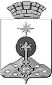 АДМИНИСТРАЦИЯ СЕВЕРОУРАЛЬСКОГО ГОРОДСКОГО ОКРУГА ПОСТАНОВЛЕНИЕАДМИНИСТРАЦИЯ СЕВЕРОУРАЛЬСКОГО ГОРОДСКОГО ОКРУГА ПОСТАНОВЛЕНИЕ26.08.2019                                                                                                         № 874                                                                                                        № 874г. Североуральскг. Североуральск№ п/пДата внесения в перечень сведений (изменения сведений) о категорированном объекте (территории);Наименование правообладателяНаименование категорированного объекта (территории)Адрес объекта (территории)Основание присвоения категории(№постановления Правительства РФ по сферам деятельности) Дата присвоениякатегории объекта (территории)(акта обследования)Категория опасности категорированного объекта (территории)Дата утверждения паспорта безопасностиФ.И.О. руководителя объекта (территории),контактные телефоны123456789101.Порядковый номер категорированного объекта (территории)2.Дата внесения в перечень сведений (изменения сведений) о категорированном объекте (территории)3.Полное и сокращённое (если имеется) наименование юридического лица (правообладателя)4.Наименование категорированного объекта (территории)5.Адрес (место нахождения) и контактные телефоны объекта (территории)6.Основание присвоения категории объекту (территории) (№ постановления РФ по сферам деятельности)  7.Дата присвоения категории объекту (территории) (акта обследования)8.Присвоенная категория опасности категорированного объекта (территории)9.Дата утверждения паспорта безопасности категорированного объекта (территории)10.Фамилия, имя, отчество руководителя и контактный телефон категорированного объекта (территории)